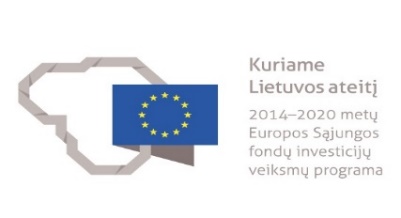 PROJEKTAS „Motyvuoti mokytojai ir tėvai, – motyvuoti mokiniai“ Nr. 09.2.1-ESFA-K-728-01-0022 (1.2.1. veikla)Gargždų „Minijos“ progimnazijos  6 D KLASĖS mokinių, MOKYTOJŲ ir tėvų sesijos, VYKUSIOS 2019-05-16, APIBENDRINIMAS„Motyvuoti mokytojai ir tėvai - motyvuoti mokiniai“Gegužės 16d. Gargždų ,,Minijos“ progimnazijoje vyko projekto „Motyvuoti mokytojai ir tėvai - motyvuoti mokiniai“ 6 D klasės bendra tėvų ir mokinių sesija.Sesijos pradžioje buvo pristatytas projektas, jo tikslai ir siekiamybė.Susitikimą pradėjome uždaro rato metodu, kurio metu sesijos dalyviai išsakė savo lūkesčius. Atlikdami ,,Žiedo dalijimo“ metodą, kiekvienas dalyvis turėjo galimybę sužinoti kuo jis yra svarbus savo klasės bendruomenėje.Pirmos sesijos metu numatėme, ką kiekvienas gali padaryti, kad pagerintume matematikos mokymosi procesą ir rezultatus:„ Klasės vadovė:- bendrauti su matematikos mokytoja, pasiteirauti mokinių, kaip jiems sekasi.Matematikos mokytoja: - būti draugiškesnė, nekviesti dažnai prie lentos, daugiau  bendrauti.Mokinys: - siekti aukštesnės mokymosi motyvacijos matematikos pamokose, konsultuotis su dalykų mokytojais iškilus mokymosi sunkumų, nepraleisti pamokų be priežasties.Tėvai: - kalbėtis su savo vaikais apie jų sėkmes ir nesėkmes, palaikyti glaudų ryšį su klasės vadove, konsultuotis su dalyko mokytojais.“Taigi, antros sesijos metu aptarėme, ar laikėmės susitarimo, kaip tai sekėsi įgyvendinti ir kokie pasiekti rezultatai. Išvados:Visi koncentrai 99% laikėsi susitarimo.Sunkiau laikytis įsipareigojimų sekėsi mokiniams, sėkmingiausiai –tėvams. Rezultatas- sustiprėjo matematikos mokymosi motyvacija, tačiau tai nepagerino matematikos pažymių. Sėkmė- pažymiai nepablogėjo.Antros sesijos tema buvo „Ką galiu padaryti, kad klasėje būtų draugiški santykiai ir kaip galiu pagerinti klasės mikroklimatą, nes tai svarbu mokantis“. Pasinaudojus mokymo metodu ,,Pasaulio kavinė“ diskutavome šiais klausimais: Kavinės buvo 5 sričių:Mokyklos administracija.Klasės vadovas.Matematikos mokytojas.Mokinys.Tėvai.Sesijos pabaigoje susitarėme:Mokyklos administracija: - sudaryti sąlygas, kad mokiniai eitų į pamokas nuo 9 val, kieme pastatytų treniruoklių.Klasės vadovė:- klasės lyderis, turi išlaikyti aukštą poziciją, o vaikai privalo gerbti ir klausyti. Matematikos mokytoja: -išklausyti mokinius, suteikti pagalbą, įdomesnių pamokų.Mokinys: - kontroliuoti emocijas, padėti vienas kitam, išklausyti vienas kitą, klausyti tėvų ir mokytojų.Tėvai: - sudaryti vaikų bei tėvų grupę „messengeryje“, padėti spręsti iškilusias problemas klasėje, inicijuoti susitikimus, jei iškyla rimtų problemų.Antrąją projekto sesiją pabaigėme šūkiu-,, Kiekvienas esame svarbus ir daug, ką galime nuveikti“!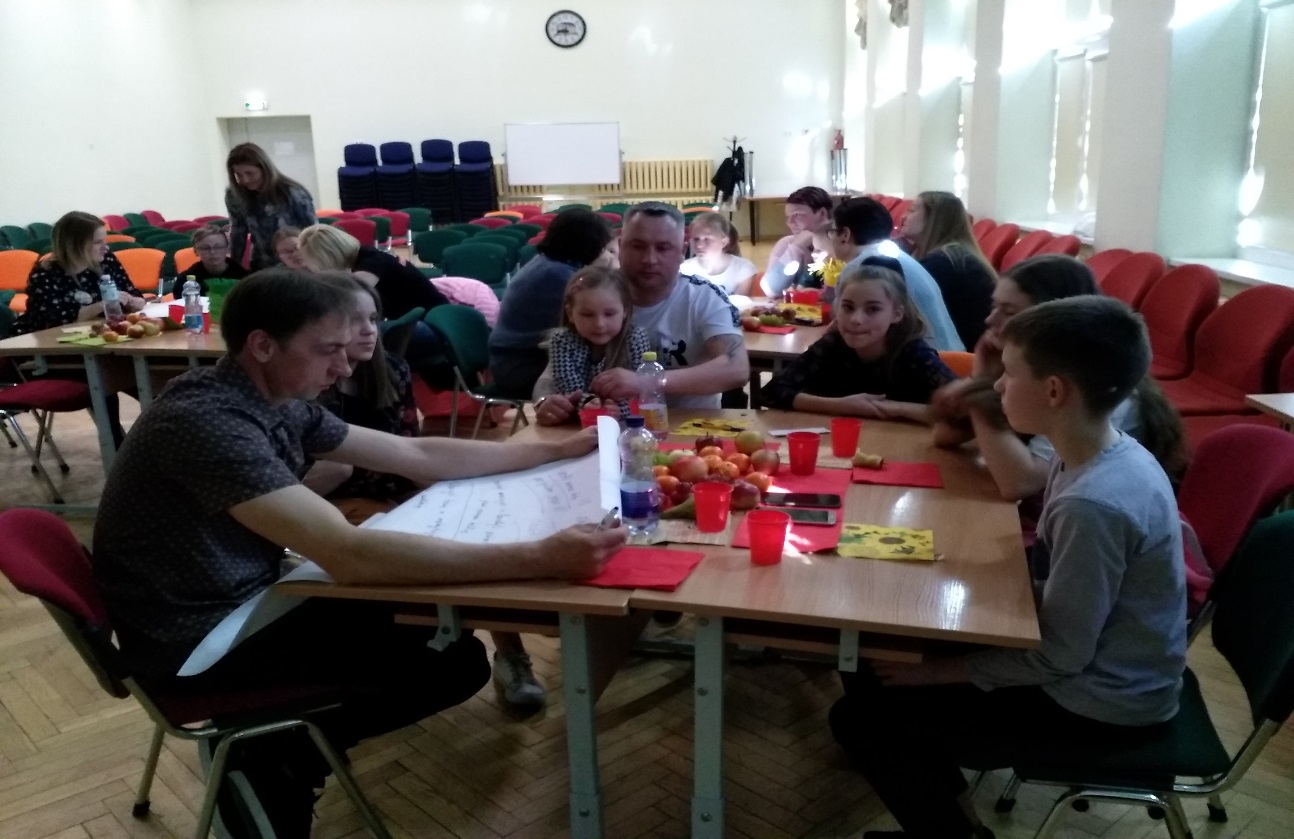 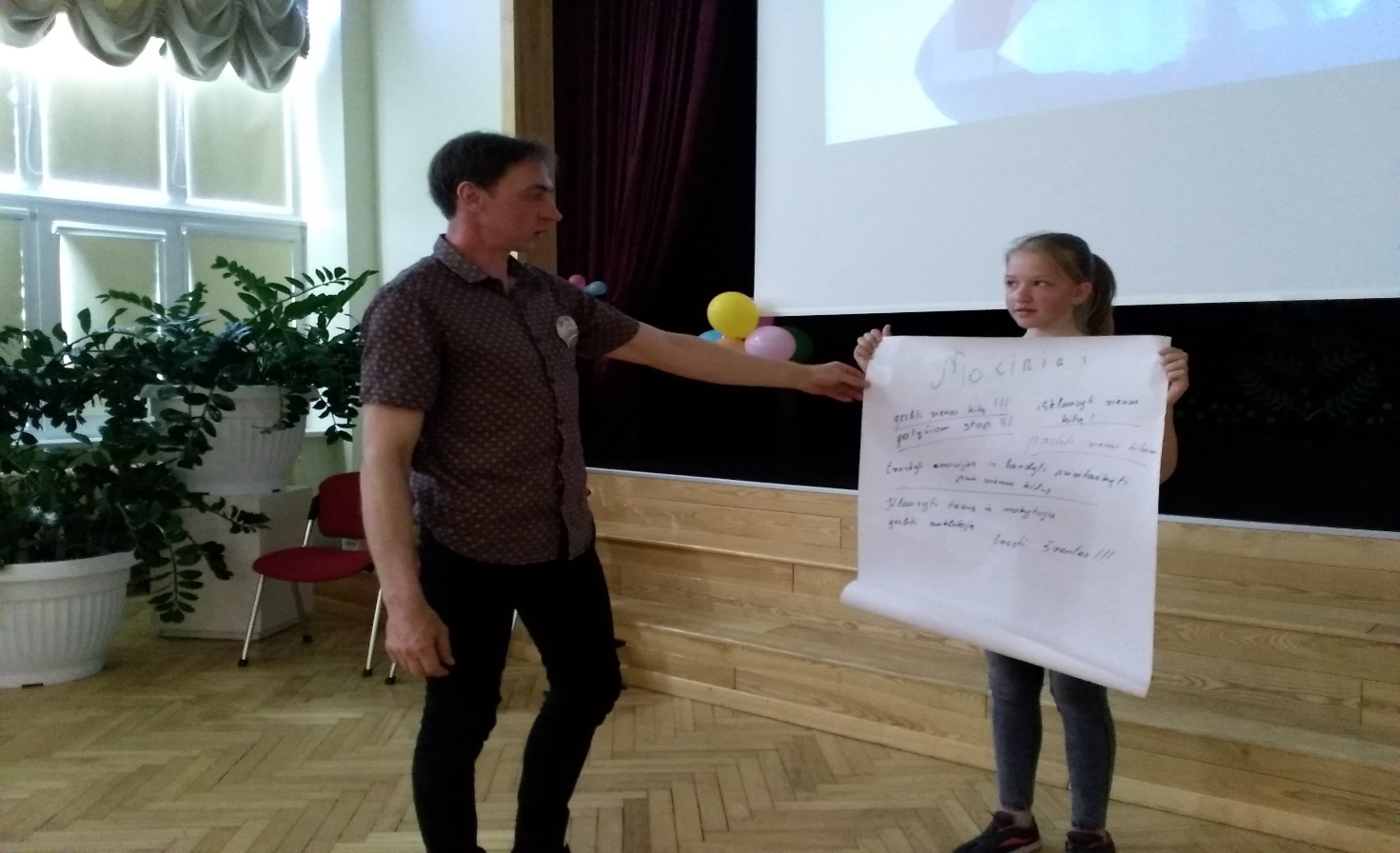 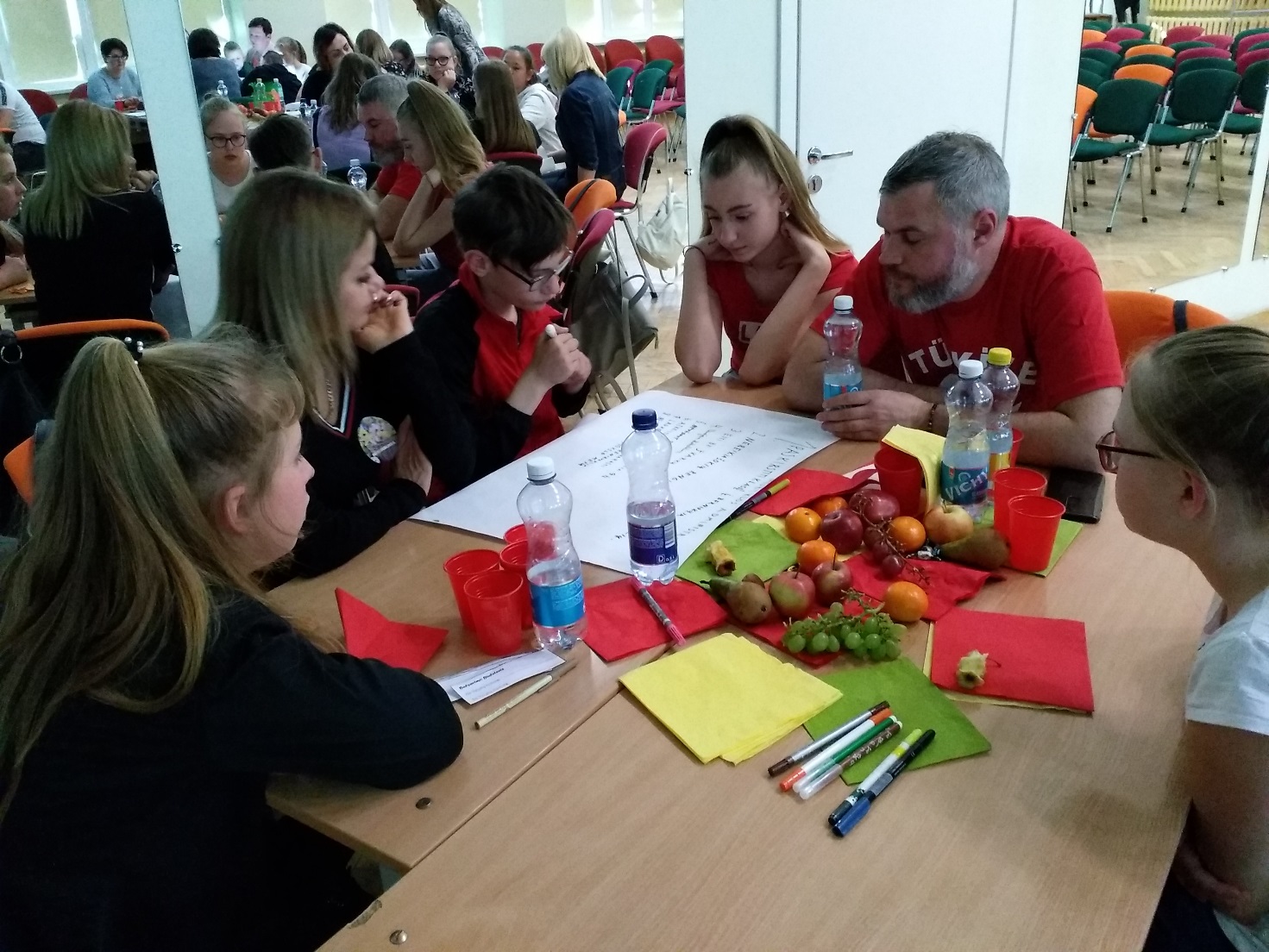 